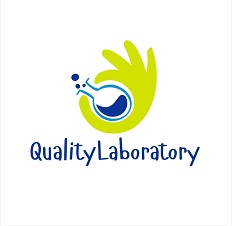 ООО «Лаборатория качества»         г. КиевМоб. +38 095 742 77 98 www.ql.org.uae-mail: info@ql.org.ua__________________________________________________________________________________________Уважаемые коллеги,приглашаем вас принять участие в мероприятиях СЕНТЯБРЯ 2021 года!10 сентября 2021 г. – вебинар «Практические примеры расчетов неопределенности в химической лаборатории - от мерной колбочки и взвешивания до хроматографических методов анализа», канд. хим. наук Макаренко А.Г.20 - 21 сентября 2021 г. – онлайн-семинар «Контроль качества анализа. Теория и практика», канд. хим. наук Ищенко Н. В.22 сентября 2021 г. - вебинар «Градиентное элюирование в ВЭЖХ - практические аспекты», канд. хим. наук Макаренко А.Г.27 - 28 сентября 2021 г. – вебинар «10 Модуль «Организация работы микробиологической лаборатории контроля качества», канд. фарм. наук Жемерова Е.Г.29 сентября 2021 г. – вебинар «Внутренний контроль качества микробиологических исследований. Обеспечение и контроль стабильности требуемых условий, также предупреждение неблагоприятного воздействия факторов, возникающих в процессе подготовки, выполнения и оценки результатов анализа, способных повлиять на достоверность результата», Федько О.И.Программы мероприятий:10 сентября 2021 г. – вебинар «Практические примеры расчетов неопределенности в химической лаборатории - от мерной колбочки и взвешивания до хроматографических методов анализа»Автор и ведущий: Макаренко Александр Григорьевич - кандидат химических наук, ведущий преподаватель \ тренер ООО «Лаборатория качества» и ООО «СтТР+», автор более 75 авторских семинаров. Опыт работы в Регуляторных органах Украины.Продолжительность – 1 день 8 академических часов.Целевая аудитория – Программа предназначена для руководителей, инженеров, специалистов исследовательских лабораторий, отделов валидации и квалификации, обеспечения качества.Цель обучения - Повышение уровня знаний специалистов фармацевтических производств в области квалификации/валидации аналитического оборудования в соответствии с требованиями надлежащей лабораторной практики, приобретение навыков самостоятельно разбираться в вопросах валидации/квалификации и выстраивать собственную политику в сфере квалификации.Будут рассматриваться вопросы:
1. Основные понятия. Введение в концепцию неопределенности
2. Вычисление стандартной неопределенности. Статистика для оценки неопределенности. Основные принципы оценки неопределенности:
  Модельный подход к оценке неопределенности;
 Оценивание стандартной неопределенности по типу А;
 Оценивание стандартной неопределенности по типу В;
 Подход Nordtest к расчету неопределенности.
3. Определение суммарной стандартной неопределенности.
4. Определение расширенной неопределенности
5. Составление отчета о неопределенности
6. Практические примеры: 
 Неопределенность взвешивания;
 Расчет неопределенности приготовления стандартного раствора;
 Расчет неопределенности титриметрического метода анализа;
 Оценка неопределенности объема, дозируемого пипеткой;
 Неопределенность калибровочной прямой;
 Неопределенность определения примеси бифенила в бензоле методом ГХ-МС; Применение информации о неопределенности измерения при оценке соответствия.Стоимость: 15 000 руб./220 долл. СШАДля 2-го и каждого последующего слушателя от одной Компании – 3 000 росс. руб./44 долл. СШАСкидка: 5% за регистрацию до 27.08.2021 г.;В стоимость входит: обучение, материалы в электронном виде, сертификат.20 - 21 сентября 2021 г. – онлайн-семинар «Контроль качества анализа. Теория и практика»Автор и ведущий: Ищенко Николай Владимирович – кандидат химических наук, доцент кафедры аналитической химии Национального университета имени Тараса Шевченко. Главный специалист отдела управления качеством Лаборатории антидопингового контроля Национального антидопингового центра Украины. Опыт работы по разработке, валидации и оценке неопределеленности хроматографических и спектроскопических методик измерений. Под руководством Ищенко В.Н. проведена подготовка к аккредитации согласно требований ISO 17025 Лаборатории антидопингового контроля «Национального антидопингового центра» Украины, а также подготовка к аккредитации на соответствие нормам ISO/IEC 17043:2010 «Conformity assessment -- General requirements for proficiency testing» лаборатории Государственного научно-исследовательского института лабораторной диагностики и ветеринарно-санитарной экспертизы. Опыт работы в сфере преподавания более 10 лет.Формат обучения: Обучение проходит на платформе для проведения онлайн мероприятий ZOOM. Продолжительность обучения: 2 дня по 4 академических часа.Целевая аудитория: Основная задача семинара – ознакомление с теорией и практикой внутрилабораторного контроля качества анализа. Семинар будет полезен как для сотрудников лабораторий аккредитованных согласно ISO/IEC 17025, так и для сотрудников лабораторий фармацевтических предприятий. Программой семинара учтены требования и рекомендации следующих документов: ISO 7870 (1-2), ISO 5725-2002-6, РМГ 76-2014, Internal Quality Control - Handbook for Chemical laboratories (Nordtest), SANTE/11813/2017 (Guidance document on analytical quality control and method validation procedures for pesticide residues and analysis in food and feed).Будут рассматриваться вопросы:          Внутренний контроль качества результатов анализа. Требования ISO/IEC 17025 к обеспечению качества результатов испытаний. Основные цели и задачи контроля качества.Использование данных валидации методик для установления критериев приемлемости результатов контроля.Контрольные карты:типы контрольных карт;рекомендации выбора показателей для построения контрольных карт;построение контрольных карт для контроля правильности и прецизионности;интерпретация результатов процедур контроля;Альтернативные способы контроля качестваКонтроль приемлемости результатов анализаКонтроль качества в случае нетипичных или редких анализовСоставление программы мониторинга качества анализаПримерыВ ходе семинара будут рассмотрены практические примеры построения контрольных карт и расчетов нормативов контроля.Стоимость: 15 000 руб./220 долл. СШАДополнительные скидки:5% при регистрации до 07.09.2021 г.;5% при участии 2-х сотрудников от одного предприятия; 10% при участии 3-4-х сотрудников от одного предприятия;15% при участии 5-х и более участников от одного предприятия;Скидки суммируются.В стоимость входит: обучение по теме, сертификат, материалы в электронном виде, которые направляются каждому участнику после проведения мероприятия. В подарок каждый слушатель получит запись онлайн практикума, которая будет доступна в течение 30 календарных дней.22 сентября 2021 г. - вебинар «Градиентное элюирование в ВЭЖХ - практические аспекты», канд. хим. наук Макаренко А.Г.Автор и ведущий: Макаренко Александр Григорьевич - кандидат химических наук, ведущий преподаватель \ тренер ООО «Лаборатория качества» и ООО «Стандарты Технологии Развитие», автор более 75 авторских семинаров. Опыт работы в Регуляторных органах Украины более 20 лет.Продолжительность -2 дня по 4 академических часа.Целевая аудитория – Курс предназначен для химиков-аналитиков, работающих в сфере фармацевтического анализа, анализа пищевых продуктов, медицинских лабораторий, не ограничиваясь этим перечнем. Будут рассматриваться вопросы:1.Цели и задачи ВЖЖХ в режиме градиентного элюирования. Некоторые хроматографические определения и формулы.2. ВЭЖХ в изократическом режиме – основные недостатки. Разработка методик в градиентном и изократическом режиме. Артефакты градиентного и изократических режимов. 
3. Анализ системы ВЭЖХ для градиентного элюирования – какое оборудование необходимо покупать. Градиентные системы высокого и низкого давления. Принцип действия перемешивающих устройств и систематическая характеристика их эффективности. Определение и значение объема задержки градиента системы.  Влияние слишком высокой элюирующей способности образца растворителя в присутствии слабо элюирующего растворителя в начале градиента. Влияние флуктуаций состава элюента на качество обнаружения. Особая проблема в методах с использованием УФ-поглощающих добавок в подвижной фазе. На каком оборудовании разрабатываются стандартные методики и особенности верификации методик. 
4. Трансфер методик при градиентном элюировании. Калькулятор переноса градиента. Оптимизация градиентного анализа - изменение скорости потока элюента, длины колонки или внутреннего диаметра, влияние подвижной фазы. Изменение параметров метода.  Оптимизация разделения в режиме градиента с обращенной фазой с использованием EXCEL. 
5. Примеры оптимизации градиентных прогонов: достаточное разрешение за адекватное время. Мифы градиентного элюирования.6. Сравнение хроматографического разделения в изократическом режиме и в режиме градиентного элюирования.7. Спецификации градиентов в гидрофильной жидкостной хроматографии.8. Объем заполнения системы (VD) и время повторного уравновешивания в градиентной ВЭЖХ.9. Пиковая форма в градиентной ВЭЖХ.10. Оптимизация начальных условий градиентного элюирования. Форма и профиль градиента. Особенность градиента в различных режимах элюирования.Стоимость: 15 000 руб./220 долл. СШАДля 2-го и каждого последующего слушателя от одной Компании – 3 000 росс. руб./44 долл. СШАСкидка: 5% за регистрацию до 08.09.2021 г.;В стоимость входит: обучение, материалы в электронном виде, сертификат.27 - 28 сентября 2021 г. – вебинар «10 Модуль «Организация работы микробиологической лаборатории контроля качества», канд. фарм. наук Жемерова Е.Г.Автор и ведущая: Жемерова Екатерина Георгиевна - к.ф.н., директор ООО «Научный центр разработок и внедрений», ведущий научный сотрудник лаборатории фармакопейного анализа ГП "Украинский научный фармакопейный центр качества лекарственных средств"  Формат обучения: вебинар на платформе eTutorium Webinar.Продолжительность – 2 дня по 4 ак. часаЦелевая аудитория: Руководители микробиологических лабораторий, микробиологи.Будут рассматриваться вопросы:Нормативная база. Основные нормативные документы: ISO 17025, дополнительные требования к аккредитации микробиологических лабораторий (EURACHEM, WHO, НААУ).Функционирование микробиологической лаборатории на фармацевтическом производстве.Определение лаборатории и лабораторной деятельности в соответствии с требованиями ISO 17025. Задачи и функции микробиологической фармацевтической лаборатории. Обеспечение беспристрастности и конфиденциальности. Структура лаборатории.Управление ресурсами Персонал: дополнительные требования к компетентности персонала микробиологической лаборатории, обучение и оценка компетентности, основные процедуры и записи.Помещения и условия окружающей среды: требования к помещениям, классификация помещений по числу механических частиц и микроорганизмов, планировочные решения для микробиологических лабораторий, мониторинг условий окружающей среды, микробиологический мониторинг. Требования к гигиене, правила поведения в микробиологической лаборатории. Основные процедуры и записи.Оборудование: основное и дополнительное оборудование, обслуживание, поверка, калибровка и квалификация (DQ, IQ, OQ, PQ), специальные требования к оборудованию и инвентарю для предупреждения перекрестной контаминации. Основные процедуры и записи.Реактивы, питательные среды, стандартные образцы, референс-штаммы, расходные материалы и др.: приобретение, входной контроль, маркировка, хранение, контроль качества, утилизация. Основные процедуры и записи.Продукция и услуги сторонних поставщиков: основные процедуры и записи.Процессы микробиологической лаборатории контроля качестваАнализ заявок и контрактов: подходы, основные процедуры и записи, разрешение противоречийОбращение с образцами: отбор проб, транспортировка и хранение, получение и регистрация, утилизация или возврат, идентификация образцовПроведение анализа: выбор, верификация и валидация методов, верификация и валидация методик, оценка неопределенности измерений, отчет о результатах, обеспечение достоверности результатов (внутреннее и внешнее обеспечение качества)Вспомогательные процессы: подготовка и очистка помещений, оборудования, инвентаря, дезинфекция и стерилизация, обеззараживание отходов. Основные процедуры и записи, подходы к валидации процессовУправление записями: общие требования, специальные требования к протоколам испытания и отбора пробУправление несоответствующими работами: основные процедуры и записиОбработка претензий: основные подходы и процедурыУправление данными и информацией: основные принципыСистема менеджмента качестваДокументация системы управления, управление рисками, улучшение, корректирующие действия, внутренние аудиты, анализ со стороны руководства. Процессный подход.Стоимость: 15 000 руб./220 долл. СШАДля 2-го и каждого последующего слушателя от одной Компании – 3 000 росс. руб./44 долл. СШАСкидка: 5% за регистрацию до 13.09.2021 г.В стоимость входит: обучение, материалы в электронном виде, сертификат.Каждый участник вебинара автоматически получит запись вебинара, которая будет доступна в течение 30 календарных дней.29 сентября 2021 г. – вебинар «Внутренний контроль качества микробиологических исследований. Обеспечение и контроль стабильности требуемых условий, также предупреждение неблагоприятного воздействия факторов, возникающих в процессе подготовки, выполнения и оценки результатов анализа, способных повлиять на достоверность результата», Федько О.И.Автор и ведущая: Федько Олеся Ивановна – менеджер по качеству с практическим опытом разработки и внедрения системы менеджмента качества в лаборатории, опыт работы микробиологом (бактериолог пищевых продуктов) 13 лет в ГП «Укрметртестстандарт» (бактериологическая лаборатория). Автор 10 авторских семинаров.Целевая аудитория: руководители и сотрудники микробиологических лабораторий предприятий пищевой промышленности.Продолжительность – 1 день 4 академических часа.Будут рассматриваться вопросы:1.Контроль температурных режимов инкубации и хранения: Процедура контроля температуры в термостатах; Процедура контроля температуры в холодильниках; Контроль качества стерилизации и дезинфекции; Процедура контроля режимов паровой и суховоздуш н ой стерилизации;  Химический тестовый контроль; Термический контроль.2. Биологический контроль3. Процедура контроля микробной обсемененности воздуха4. Процедура исследования микробной обсемененности поверхностей5. Оценка эффективности ультрафиолетового бактерицидного излучения6. Процедура контроля стерильности фильтровальных установок7. Процедура контроля обсемененности флаконов для отбора проб8. Контроль качества дистиллированной воды9. Требования к подготовке лабораторной посуды10. Правила приготовления серийных разведений11. Процедура ведения эталонных бактериальных культур12. Ведение эталонных бактериальных культур без создания запаса эталонной культуры длительного хранения13. Восстановление лиофилизированной эталонной культуры14. Создание запасов рабочей культуры15. Восполнение запасов рабочей культуры16. Оптимальный вариант ведения эталонных культур17. Создание запасов эталонной культуры18. Оценка степени диссоциации культуры Е. coli19. Контроль питательных сред20. Проверка документации и визуальный контроль питательных сред21. Контроль питательных сред на этапе приготовления22. Оценка внешнего вида готовой среды23. Измерение рН24. Определение стерильности25. Контроль биологических свойств питательных сред26. Качественный контроль27. Количественный контроль28. Контроль на этапе использования питательных средСтоимость: 12 000 руб./180 долл. СШАДля 2-го и каждого последующего слушателя от одной Компании – 2 400 руб./40 долл. СШАСкидка: 5% за регистрацию до 15.09.2021 г.;В стоимость входит: обучение, материалы в электронном виде, сертификат.Для участия в мероприятиях просим заполнить регистрационную форму и отправить нам на e-mail: info@ql.org.ua или зарегистрироваться на мероприятие на нашем сайте: www.ql.org.uaКоординаторы проекта:Присоединяйтесь к нам в соцсетях: https://www.facebook.com/groups/214269478940831/,Присоединяйтесь к сообществу в Viber: «Тренинговая Компания "ЛК»https://invite.viber.com/?g2=AQAhmqUysqt91029rOliVnvBHOUilOOvNHMj%2BxNMMcOEQ0fboePjyslQuoWLKhhj%22Ждем вас на наших мероприятиях!Регистрационная форма для участия в мероприятиях:Петруня Инна Tel.\viber\telegram\WhatsApp +38 095 742 77 98 e-mail:  info@ql.org.uaПолное наименование предприятия:Сведения о руководителе предприятия Фамилия, имя, отчествоСведения о руководителе предприятия должностьСведения о руководителе предприятия на основании чего действует: ☐ УставСведения о руководителе предприятия ☐ Доверенность № отСведения о предприятии: Полный юридический адрес:Сведения о предприятии: Почтовый адрес (для переписки):Сведения о предприятии: код Сведения о предприятии: Банковские реквизиты:Сведения о предприятии: ТелефонСведения о контактном лице Фамилия, имя, отчествоСведения о контактном лице должностьСведения о контактном лице телефонСведения о контактном лице Е-mailВалюта платежа (рос. руб., долл. США)Сведения об участниках10 сентября 2021 г. – вебинар «Практические примеры расчетов неопределенности в химической лаборатории - от мерной колбочки и взвешивания до хроматографических методов анализа», канд. хим. наук Макаренко А.Г.Фамилия Имя ОтчествоДолжность, телефон, Е-mail10 сентября 2021 г. – вебинар «Практические примеры расчетов неопределенности в химической лаборатории - от мерной колбочки и взвешивания до хроматографических методов анализа», канд. хим. наук Макаренко А.Г.10 сентября 2021 г. – вебинар «Практические примеры расчетов неопределенности в химической лаборатории - от мерной колбочки и взвешивания до хроматографических методов анализа», канд. хим. наук Макаренко А.Г.20 - 21 сентября 2021 г. – онлайн-семинар «Контроль качества анализа. Теория и практика», канд. хим. наук Ищенко Н. В.Фамилия Имя ОтчествоДолжность, телефон, Е-mail20 - 21 сентября 2021 г. – онлайн-семинар «Контроль качества анализа. Теория и практика», канд. хим. наук Ищенко Н. В.20 - 21 сентября 2021 г. – онлайн-семинар «Контроль качества анализа. Теория и практика», канд. хим. наук Ищенко Н. В.22 сентября 2021 г. - вебинар «Градиентное элюирование в ВЭЖХ - практические аспекты», канд. хим. наук Макаренко А.Г.Фамилия Имя ОтчествоДолжность, телефон, Е-mail22 сентября 2021 г. - вебинар «Градиентное элюирование в ВЭЖХ - практические аспекты», канд. хим. наук Макаренко А.Г.22 сентября 2021 г. - вебинар «Градиентное элюирование в ВЭЖХ - практические аспекты», канд. хим. наук Макаренко А.Г.27 - 28 сентября 2021 г. – вебинар «10 Модуль «Организация работы микробиологической лаборатории контроля качества», канд. фарм. наук Жемерова Е.Г.Фамилия Имя ОтчествоДолжность, телефон, Е-mail27 - 28 сентября 2021 г. – вебинар «10 Модуль «Организация работы микробиологической лаборатории контроля качества», канд. фарм. наук Жемерова Е.Г.27 - 28 сентября 2021 г. – вебинар «10 Модуль «Организация работы микробиологической лаборатории контроля качества», канд. фарм. наук Жемерова Е.Г.29 сентября 2021 г. – вебинар «Внутренний контроль качества микробиологических исследований. Обеспечение и контроль стабильности требуемых условий, также предупреждение неблагоприятного воздействия факторов, возникающих в процессе подготовки, выполнения и оценки результатов анализа, способных повлиять на достоверность результата», Федько О.И.Фамилия Имя ОтчествоДолжность, телефон, Е-mail29 сентября 2021 г. – вебинар «Внутренний контроль качества микробиологических исследований. Обеспечение и контроль стабильности требуемых условий, также предупреждение неблагоприятного воздействия факторов, возникающих в процессе подготовки, выполнения и оценки результатов анализа, способных повлиять на достоверность результата», Федько О.И.29 сентября 2021 г. – вебинар «Внутренний контроль качества микробиологических исследований. Обеспечение и контроль стабильности требуемых условий, также предупреждение неблагоприятного воздействия факторов, возникающих в процессе подготовки, выполнения и оценки результатов анализа, способных повлиять на достоверность результата», Федько О.И.